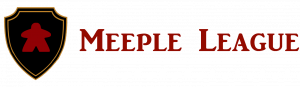 Welcome to the Meeple League!We maintain a point system across multiple tournaments that allows players to measure their abilities against those of other players across the US. One of our key goals is to help players get better and have the chance to showcase their skills. Good news - by playing in this tournament you have already collected Meeple League points!Our new website shows the standings for this year and also contains articles to help you gain skills and experience necessary to improve your play. You can also read about our scoring system so that you will know what to expect. Please go to our website and register to take best advantage of your membership.                                                                                    www.meepleleague.com